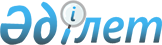 Об утверждении Правил первичного учета вод
					
			Утративший силу
			
			
		
					Приказ и.о. Министра сельского хозяйства Республики Казахстан от 2 ноября 2009 года № 624. Зарегистрирован в Министерстве юстиции Республики Казахстан 24 ноября 2009 года № 5882. Утратил силу приказом Министра сельского хозяйства Республики Казахстан от 17 января 2012 года № 10-1/18      Сноска. Утратил силу приказом Министра сельского хозяйства РК от 17.01.2012 № 10-1/18.      Примечание РЦПИ!

      Порядок введения в действие приказа см. п. 3.

      В соответствии с подпунктом 25) пункта 1 статьи 37 Водного кодекса Республики Казахстан от 9 июля 2003 года, ПРИКАЗЫВАЮ:



      1. Утвердить прилагаемые Правила первичного учета вод.



      2. Департаменту стратегии использования природных ресурсов Министерства сельского хозяйства Республики Казахстан (Толкимбеков Е.Р.):



      1) обеспечить государственную регистрацию настоящего приказа в Министерстве юстиции Республики Казахстан;



      2) принять иные меры, вытекающие из настоящего приказа.



      3. Настоящий приказ вводится в действие по истечении десяти календарных дней со дня первого официального опубликования.      И.о. Министра                              М. Оразаев      "СОГЛАСОВАНО"                   "СОГЛАСОВАНО"

      Министр здравоохранения         Министр охраны окружающей

      Республики Казахстан            среды Республики Казахстан

      ___________ Ж.А. Доскалиев      ____________ Н.С. Ашимов

      от 16 ноября 2009 года          от 17 ноября 2009 года      "СОГЛАСОВАНО"

      Министр по чрезвычайным

      ситуациям Республики Казахстан

      ____________ В.К. Божко

      от 10 ноября 2009 года

Утверждены         

приказом и.о. Министра  

сельского хозяйства    

Республики Казахстан    

от 2 ноября 2009 года № 624 

Правила

первичного учета вод 

1. Общие положения

      1. Настоящие Правила первичного учета вод (далее - Правила) разработаны в соответствии с подпунктом 25) пункта 1 статьи 37 Водного кодекса Республики Казахстан и определяет порядок первичного учета вод.



      2. В настоящих Правилах используется следующие понятия:



      первичный учет вод (далее - ПУВ) - измерение, обработка и регистрация объемов забора поверхностных и подземных вод и сбросов вод в водные объекты (расходной и приходной части водохозяйственного баланса);



      водопользователь - физическое или юридическое лицо, которому в порядке, установленном законодательством Республики Казахстан, предоставлено право использования водных ресурсов для удовлетворения собственных нужд и (или) коммерческих интересов;



      водозаборное сооружение - комплекс сооружений и устройств для забора воды из водных объектов. 

2. Ведение первичного учета вод

      3. Для ведения ПУВ водопользователями, осуществляющими специальное водопользование:



      составляется схема расположения водохозяйственных сооружений и технических устройств с указанием нумерацией мест измерения, забора и сброса воды, при помощи которых осуществляется забор или сброс вод, а также узлов учета передачи таких вод вторичным водопользователям, которая согласовывается с бассейновым водохозяйственным управлением;



      ведутся журналы ПУВ ответственными лицами.



      4. Измерение расходов воды производится на каждом водозаборном сооружении и выпуске сточных вод.



      5. Для измерения расходов воды в открытых безнапорных водоводах применяются стандартные водосливы и лотки, а также другие измерительные установки.



      6. Объем сбрасываемых вод учитывается отдельно по каждому выпуску их в водные объекты.



      7. Сведения, полученные в результате ПУВ, представляются в бассейновые водохозяйственные управления на бумажном или электронном (в формате Excel) носителе ежеквартально в срок до 10 числа месяца следующего за отчетным кварталом, согласно приложению 1 к настоящим Правилам в разрезе отраслей экономики.



      8. К эксплуатации средств измерений допускаются специально подготовленные лица, знающие их устройство, принципы действия, правила производства проверок и техники безопасности при обращении с ними.



      9. Выбор средств измерений и измерительных установок определяется наличием помещений для размещения средств измерения, минимальными и максимальными эксплуатационными расходами воды и графиком их колебаний, избыточным давлением или вакуумом в трубопроводах, в которых устанавливаются расходомеры, типами насосных агрегатов (для насосных станций), составом сточной жидкости, степенью загрязненности и температурой воды.



      10. В случае выхода из строя средства измерения водозаборного (сбросного) сооружения учет воды производится с момента записи последнего показания по день установки исправного средства измерения по среднесуточному расходу за последние десять календарных дней.



      11. Результаты ПУВ фиксируются в журналах, согласно приложениям  2 и 3 к настоящим Правилам.



      12. Журналы прошнуровываются и скрепляются подписью руководителя и печатью.

Приложение 1    

к Правилам первичного

учета вод      

Сведения, полученные в результате ведения первичного учета вод

                        за 20__ квартал ____ г.Наименование организации ____________________________________________

Почтовый адрес ______________________________________________________

РНН (либо при наличии БИН, ИИН)  ____________________________________

Реквизиты документа, в соответствии с которым установлено право на

забор (изъятие) водных ресурсов _____________________________________

Марка прибора водоучета _____________________________________________

Дата последней поверки ______________________________________________      Продолжение таблицы

Приложение 2    

к Правилам первичного

учета вод     

                                 ЖУРНАЛ

   учета водопотребления (водоотведения) водоизмерительными

                       приборами и устройствами      Проверил

      ответственное лицо: ___________  ___________  ______________

                          (должность)   (подпись)      (ф.и.о.)

      "__"___________ 20__ г.

Приложение 3    

к Правилам первичного

учета вод      

                              Журнал

     учета качества сбрасываемых сточных (дренажных) вод      Проверил

      ответственное лицо: ___________  ___________  ______________

                          (должность)   (подпись)      (ф.и.о.)

      "__"___________ 20__ г.
					© 2012. РГП на ПХВ «Институт законодательства и правовой информации Республики Казахстан» Министерства юстиции Республики Казахстан
				Наименование

водного

объектаКоординаты водозабораКоординаты водозабораКоординаты водозабораКоординаты водозабораКоординаты водозабораКоординаты водозабораНомер

водозабораЛимит

забора,

тыс. м3Наименование

водного

объектас. широтыс. широтыс. широтыв. долготыв. долготыв. долготыНомер

водозабораЛимит

забора,

тыс. м3Наименование

водного

объектаградминсекградминсекНомер

водозабораЛимит

забора,

тыс. м3123456789Фактический

объем забора

за отчетный

квартал,

тыс. м3Фактический

объем забора

за отчетный

квартал,

тыс. м3Фактический

объем забора

за отчетный

квартал,

тыс. м3Фактический

объем забора

за отчетный

квартал,

тыс. м3Номер узла

учета подачи

воды вторичным

водопользо-

вателямПередано

вторичным

водопользо-

вателямПередано

вторичным

водопользо-

вателямПередано

вторичным

водопользо-

вателямПередано

вторичным

водопользо-

вателямПотериПотериВсего

за

квар-

талв т.ч.в т.ч.в т.ч.Номер узла

учета подачи

воды вторичным

водопользо-

вателямВсего

за

квар-

талв т.ч.в т.ч.в т.ч.норма-

тивныесверхнорма-

тивныеВсего

за

квар-

тал1 м

е

с

я

ц2 м

е

с

я

ц3 м

е

с

я

цНомер узла

учета подачи

воды вторичным

водопользо-

вателямВсего

за

квар-

тал1 м

е

с

я

ц2 м

е

с

я

ц3 м

е

с

я

цнорма-

тивныесверхнорма-

тивные1011121314151617181920Дата

измерения

расходаПоказания расходомера

(прибора)Показания расходомера

(прибора)Показания расходомера

(прибора)Время

работы

расхо-

домера,

сутки.Коэффи-

цент

поправки

или тари-

ровки

прибораОбъем

забора

воды, м3/

сут,

(гр.4 х

гр.6)Ф.И.О.

лица,

осущест-

вляющего

учетП

о

д

п

и

с

ьДата

измерения

расходапреды-

дущеена

момент

измеренияразница

показании

(между

гр.2 и

гр.3)Время

работы

расхо-

домера,

сутки.Коэффи-

цент

поправки

или тари-

ровки

прибораОбъем

забора

воды, м3/

сут,

(гр.4 х

гр.6)Ф.И.О.

лица,

осущест-

вляющего

учетП

о

д

п

и

с

ь123456789Итого за

отчетный

месяцНарастающее

итого с

начала годаДатаНаимено-

вание

ингре-

диентаКонцен-

трация

ингре-

диента,

мг/дм3Расход

сточных

(дренажных)

вод,

тыс.м3/сутКоли-

чество

сбрасы-

ваемого

ингре-

диента,

кгФ.И.О.

лица,

осущест-

вляющего

анализПодпись1234567